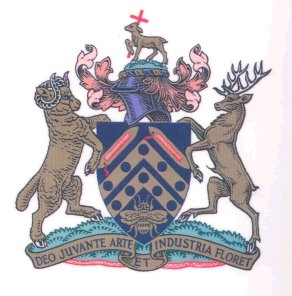 Kidderminster Town CouncilWyre Forest HouseFinepoint WayKidderminsterWorcestershireDY11 7WFTel: 01562 732680